Гвидо ТартаљаЗНА ОН УНАПРЕД (прилагођено)(На позорници се види један део сцене, који приказује један крај учионице. Виде се учитељ и Миша, а иза њих табла. Може се чути жамор, кашљање и смех других ђака који се не виде.)УЧИТЕЉ: Дакле, Мишо, кажи лепо зашто си опет закаснио? Кажи гласно да те сви чују...МИША: Опростите, покидала ми се везица на ципели, па сам тражио другу и нисам је нашао...па сам ту покидану морао везати у чвор...Ево, видите. (Закорачи ногом да покаже.)УЧИТЕЉ: Видим, видим, али и јуче си закаснио.МИША: Јесам. Опростите...то је било зато што сам се задржао код пекара. Све нас је задржао неки чича који је све време превртао по џеповима да нађе новац...УЧИТЕЉ: Лепо, али и прекјуче си закаснио. Сећаш ли се?МИША: Сећам се врло добро. Како се не бих сећао! Још ме пече језик колико сам се опекао. Донели ми за доручак белу кафу толико врелу да смо је морали претакати из једне шоље у другу...и све тако...УЧИТЕЉ: Сећам се, сећам. Причао си нам. Али, ти си закаснио и у уторак? Сећаш ли се?МИША: Како да не! У уторак смо хватали миша по соби. Нико није смео отварати врата. Тако нам је тата наредио, да миш не би побегао...УЧИТЕЉ: Па, лепо, Мишо, сад знамо зашто си свих дана каснио у школу. Кад би нам још знао рећи зашто ћеш сутра, у суботу, закаснити, имали бисмо испуњене све дане, и ти би заслужио петицу из – закашњавања.МИША: Петицу?УЧИТЕЉ: Да, петицу. Али, наравно, ти не знаш унапред да ћеш закаснити...МИША: Знам, знам и за сутра!УЧИТЕЉ: Како то? Откуд можеш знати унапред?МИША: Знам. Ујутру, баш пред почетак школе, треба да нам стигне тетка из Ниша. А знате, нисам се са њом видео три године...Увредиће се ако одем чим она дође...Треба да поседим с њом бар пет минута...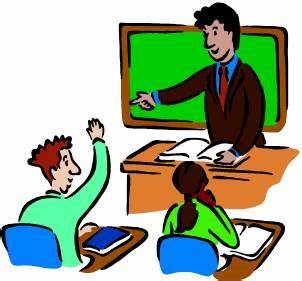                                                                              ОТКРИВАМО НОВЕ РЕЧИ:                                                                     жамор – весела галамаВ                                                      везица – пертла                                                                     прекјуче – пре два данаРАЗГОВАРАМО:О чему разговарају учитељ и Миша? ____________________________________________________Шта је Миша урадио?_________________________________________________________________На који начин је он покушао да оправда свој поступак?____________________________________Зашто Миша планира да закасни и сутра?________________________________________________Предложи шта одрасли могу да учине како би деци помогли да говоре истину.УЧИМО НЕШТО НОВО:	У драмском тексту за децу на шаљив начин се приказују неспоразуми деце и одраслих, као и различити дечји несташлуци. Запамти!